Nadine MARRAUD DES GROTTES  
TRADUCTRICE JURIDIQUE ET FINANCIER
44, rue Pierre Timbaud 	
92230 Gennevilliers
née le 17/12/1987	
 06 33 98 57 98 	
nadine.marraud@gmail.com
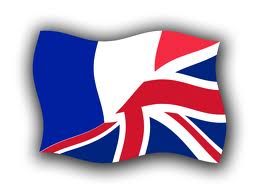 
Octobre 2015	Début de mon activité de traductrice indépendante
			- Juridique (assignations, significations, jugements, contrats, 	marketing, propriété intellectuelle, brevets, etc.)- Financier (banque et investissement, bilans, comptes de résultats, etc.)- Business (communication d’entreprise, POS, politiques, etc.) 
Avril 2015	Stage chez Chantal Pulé Traductions France, agence de traduction à Paris
(6 mois)		- Gestion de projet
		- Contrôle qualité (relecture, révision, mise en page)
		- Traduction de documents littéraires, juridiques et financiersAvril 2014	Stage à distance chez New York Habitat, agence immobilière à New York
(2 mois)		- Traduction d'avis clients
		- Traduction de descriptions d'appartements
 		- Traduction de sous-titrages de vidéos YouTube et d’articles de blog
2012-2015	Master 2 de traduction spécialisée juridique et économique
		Université Paris Ouest Nanterre La Défense2009-2012	Licence d’anglais, langues et cultures étrangères
Université Paris Ouest Nanterre La Défense2002-2005	Baccalauréat littéraire spécialité arts plastiques
Lycée Saint Exupéry, mention assez bien
Pack Office  	Word (avancé), Excel (avancé), PowerPoint (débutant)Logiciels 
de traduction	SDL Trados 2015 (avancé)
Cinéma		Films hollywoodiens des années 1930 à 1970, actualité cinématographique

Lecture		Romans policiers, humoristiques, satiriques

Sports		Sport en salle deux à trois fois par semaine, joggingEXPÉRIENCES PROFESSIONNELLESFORMATIONSLANGUES ÉTRANGÈRESLANGUES ÉTRANGÈRESDOMAINES DE SPÉCIALISATIONDOMAINES DE SPÉCIALISATION
Français
Langue maternelle
Juridique      
Contrats, jugements...Anglais  Langue de travailFinance  Documents d’entreprise…Espagnol    Langue de travailCommunicationBusiness, général…INFORMATIQUEINFORMATIQUEINFORMATIQUEINFORMATIQUECENTRES D’INTÉRÊT